令和３年12月21日会員各位公益社団法人八幡薬剤師会会　長 　星 野 正 俊八幡在宅医療・介護連携支援センター主催令和３年度第２回多職種連携合同研修会のご案内平素より 本会事業にご理解・ご協力を賜り厚く御礼申し上げます。地域の医療・介護関係者が、互いの業務の現状を知り、自由に意見交換できる関係を構築するなど、現場レベルにおける医療と介護の連携が促進されるような機会の提供を図るため、多職種連携研修会が開催されます。会場での参加希望者は、12月28日(火)までに八幡薬剤師会までFAX(661-1066)またはメール(office@hachiyaku.or.jp)にてお申し込み下さい。記日　時： 令和４年１月13日（木）19：00 ～ 21：00会　場： 健康医療福祉研修会館　(50名限定)またはWeb研修(Zoom)研修単位が必要な方は、会場へ来て頂くことになります。個々のパソコンやデバイスからの参加では、研修単位は付与できません。内　容： 「在宅医療における人生会議」～多職種で支える看取りとは～　　　　　　　医療法人社団オレンジ理事長　紅谷 浩之　先生会　費： 正会員（Ａ会員･B会員･賛助会員）:　無料　　他地区正会員：500円非会員（正会員以外全て）：3,000円   研修会登録者（八幡の会員薬局勤務薬剤師で非会員）：20,000円／年単  位： 日本薬剤師研修センター研修単位　１単位薬局名　　　　　　　　　　　　　　　　    　　   　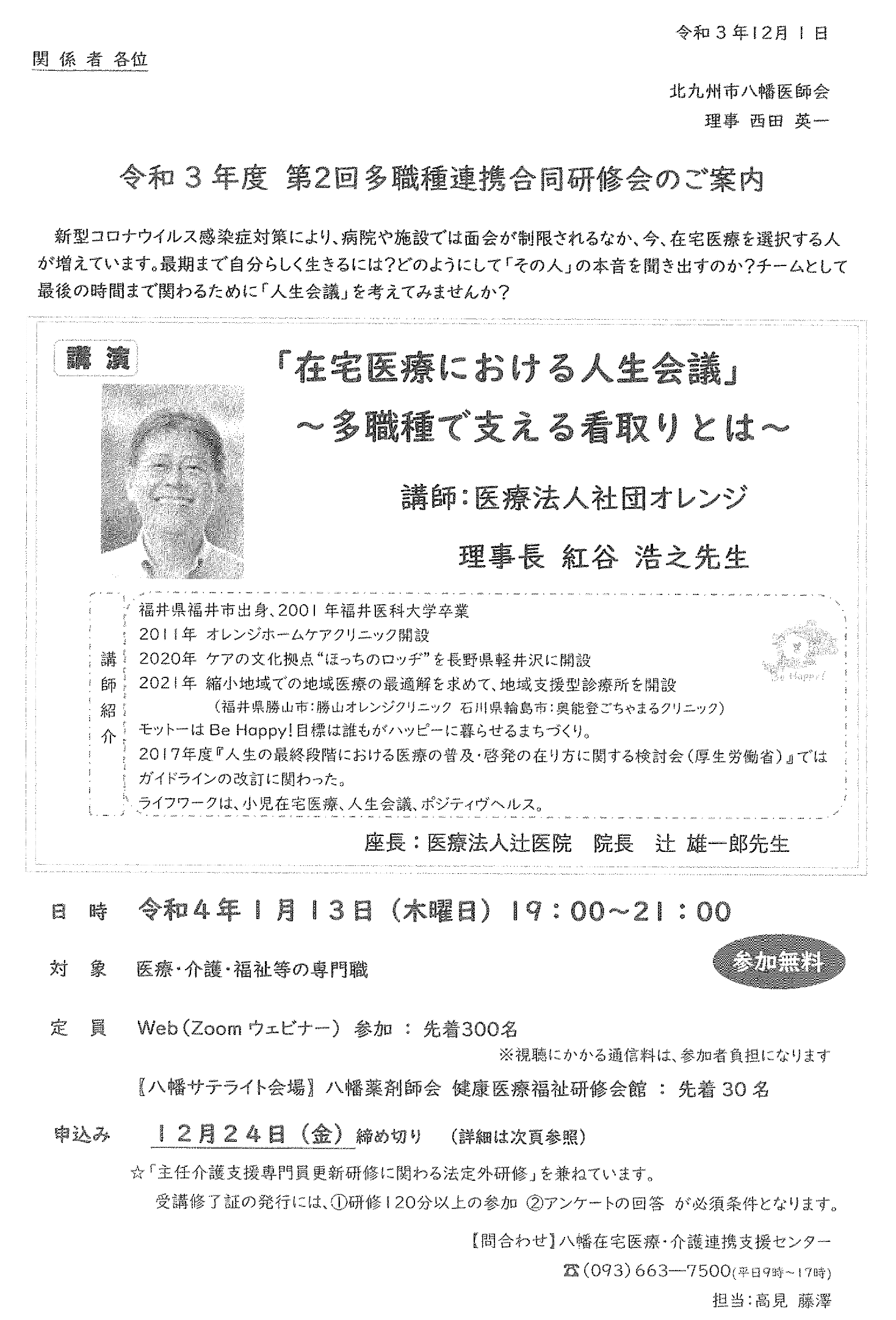 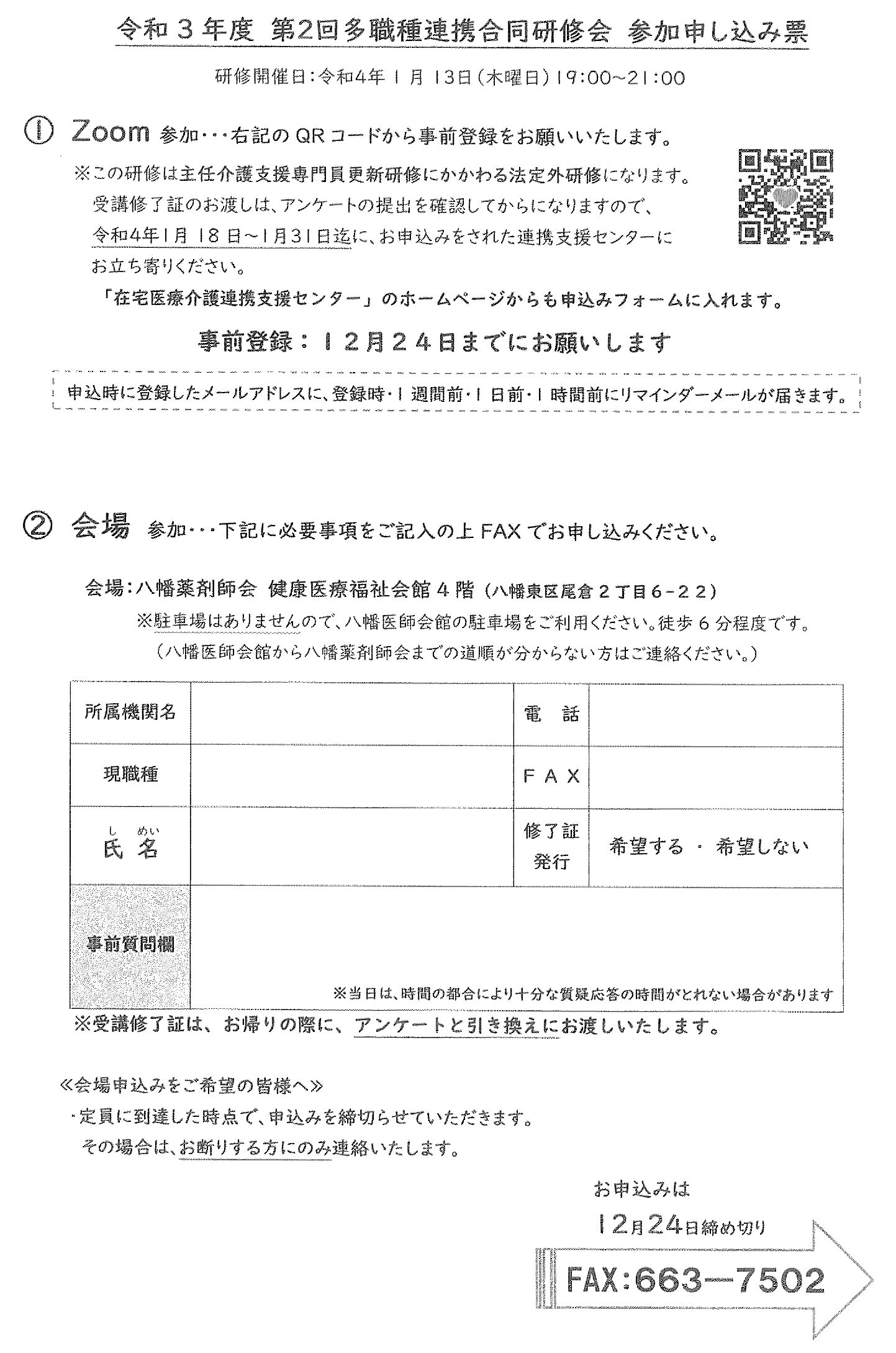 1/13　令和３年度第２回多職種連携合同研修会参加者名会員種別薬剤師名簿登録番号研修シール要・不要会員・非会員・研修会登録者・他地区会員要・不要　　　　研修カードに付与会員・非会員・研修会登録者・他地区会員要・不要　　　　研修カードに付与